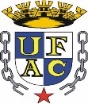 UNIVERSIDADE FEDERAL DO ACREPRÓ-REITORIA DE PESQUISA E PÓS-GRADUAÇÃOCOMISSÃO DE RESIDÊNCIAS MULTIPROFISSIONAIS - ACREPROGRAMAS DE RESIDÊNCIAS MULTIPROFISSIONAIS E EM ÁREA DA SAÚDEEDITAL PROPEG Nº 33/2021: ANEXO IIREQUERIMENTO DE MATRÍCULA CURRICULARI- Identificação:Nome do(a) candidato(a): _________________________________________________________________Data de Nascimento: ____/____/____         Naturalidade: ___________________ Estado: _____________Sexo: __________ Estado Civil: _____________ Cor: ___________ Tipo sanguíneo: ______________ Identidade n°: _________________ Órgão Expedidor: _______________ CPF: _______________________________     PIS/PASEP: __________________Banco: _______________ Agência: _______________ Conta corrente: _______________E-mail: ______________________________ Telefone: _______________ Telefone celular:____________Endereço Residencial: _____________________________________________________       Nº _________CEP: ____________________     Cidade:________________________     Estado:_____________Vem requerer Matrícula Curricular no Programa de Residência Multiprofissional – Turma 2022. Para tanto, anexa a documentação solicitada:(    ) Cópia do diploma de graduação, registrado pelo MEC;(    ) Cópia de CPF e RG;(   ) Cópia do Registro no Conselho de Classe ou cópia do protocolo de solicitação de registro profissional emitida pelo Conselho de Classe;(    ) Cópia do comprovante de residência ou Declaração de Endereço;(    ) Cópia do PIS/PASEP (se possuir);(    ) Declaração do candidato de que não possui vínculo empregatício (Anexo II);(    ) Termo de Compromisso (Anexo III);(   ) Cópia de dados bancários (extrato ou cartão do banco onde constam: Banco, Agência e Conta corrente) para recebimento da bolsa de estudos.Estando ciente das normas deste Programa de Residência, assina o presente requerimento.Rio Branco/AC, ____ de __________ de 2022._____________________________________________Assinatura do(a) ResidenteUNIVERSIDADE FEDERAL DO ACREPRÓ-REITORIA DE PESQUISA E PÓS-GRADUAÇÃOCOMISSÃO DE RESIDÊNCIAS MULTIPROFISSIONAIS - ACREPROGRAMAS DE RESIDÊNCIAS MULTIPROFISSIONAIS E EM ÁREA DA SAÚDEEDITAL PROPEG Nº 33/2021: ANEXO IIIDECLARAÇÃO DE RESIDÊNCIAEu, ________________________________________________________________________, portador(a) do RG nº_______________________, expedido pelo(a) ____________________, inscrito(a) no CPF sob o nº _______________________ , DECLARO para os devidos fins de comprovação de residência, sob as penas da Lei (art. 2º da Lei 7.115/83), que sou residente e domiciliado na ____________________________________________________________, Bairro _______________________________________, CEP ____________________, na cidade de ___________________________ Estado ____________________________. ________________, Acre _____ de _______________ de 2022. ____________________________________________________ Assinatura do(a) Declarante 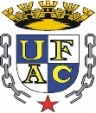 UNIVERSIDADE FEDERAL DO ACREPRÓ-REITORIA DE PESQUISA E PÓS-GRADUAÇÃOCOMISSÃO DE RESIDÊNCIAS MULTIPROFISSIONAIS - ACREPROGRAMAS DE RESIDÊNCIAS MULTIPROFISSIONAIS E EM ÁREA DA SAÚDEEDITAL PROPEG Nº 33/2021: ANEXO IVDECLARAÇÃO DE QUE NÃO POSSUI VÍNCULO EMPREGATÍCIOEu, ________________________________________, CPF _________________, declaro para os devidos fins, de acordo com o que rege as normas dos Programas de Residências Multiprofissionais e em Área da Saúde, que não possuo vínculo empregatício, estando, portanto, liberado(a) em tempo integral para as atividades que o curso requer, e portanto liberado para receber a bolsa mensal do MEC, como único vínculo de fonte pagadora. Declaro que as informações contidas neste documento são verdadeiras e que o compromisso firmado neste documento será cumprido.Rio Branco/AC, ______ de _________________ de 2022. ________________________________Assinatura do(a) Residente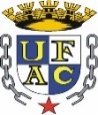 UNIVERSIDADE FEDERAL DO ACREPRÓ-REITORIA DE PESQUISA E PÓS-GRADUAÇÃOCOMISSÃO DE RESIDÊNCIAS MULTIPROFISSIONAIS - ACREPROGRAMAS DE RESIDÊNCIAS MULTIPROFISSIONAIS E EM ÁREA DA SAÚDEEDITAL PROPEG Nº 33/2021: ANEXO VTERMO DE COMPROMISSOEu, ___________________________________________________, tendo conhecimento que os Programas de Residências Multiprofissionais da Universidade Federal do Acre, exigem dedicação exclusiva e o cumprimento de 60 (sessenta) horas semanais, comprometo-me em me dedicar, em tempo integral, ao Programa que fui aprovado.Declaro que o compromisso firmado neste documento será cumprido.Rio Branco/AC, ______ de _________________ de 2022. __________________________________________Assinatura do(a) Residente